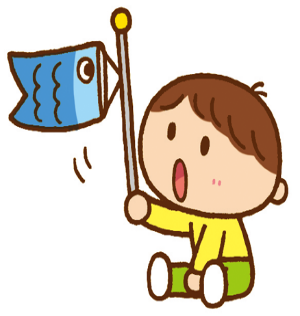 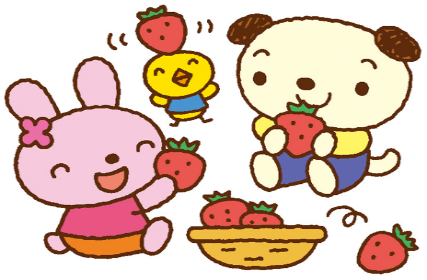 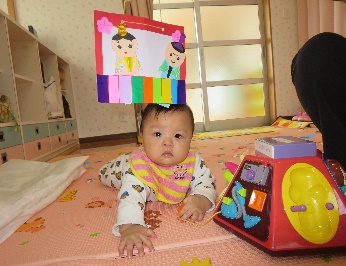 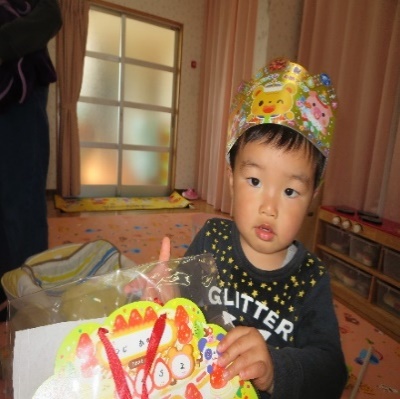 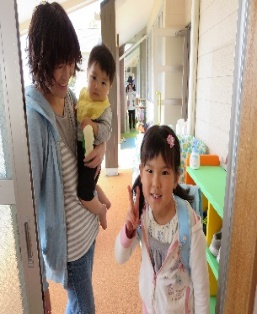 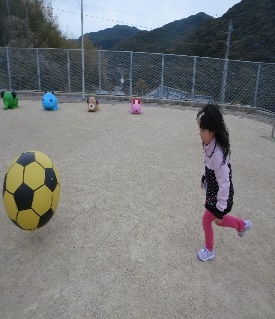 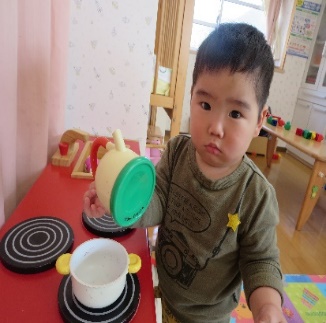 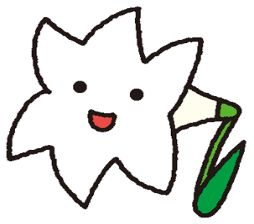 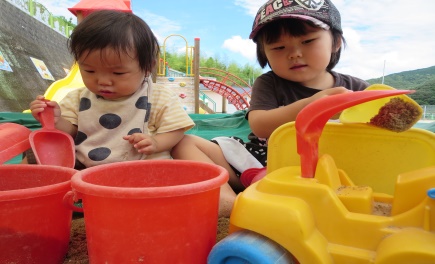 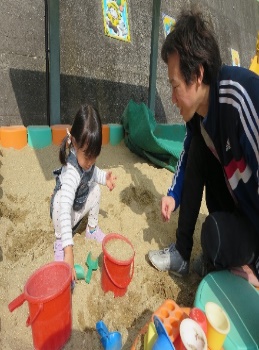 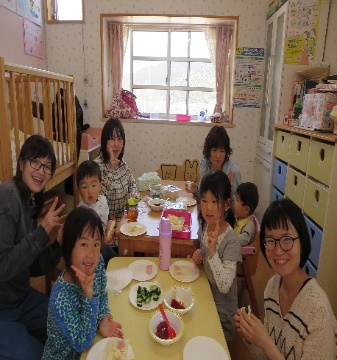 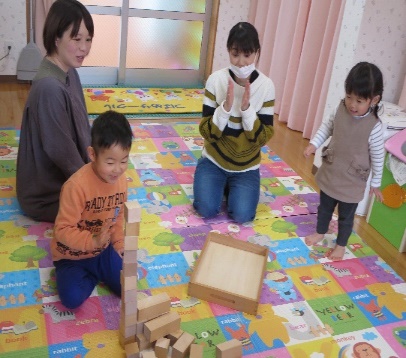 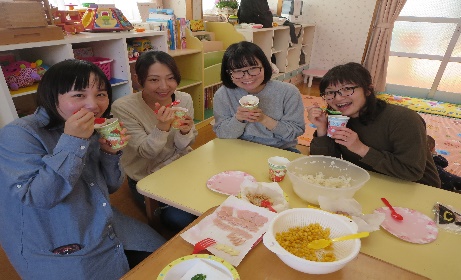 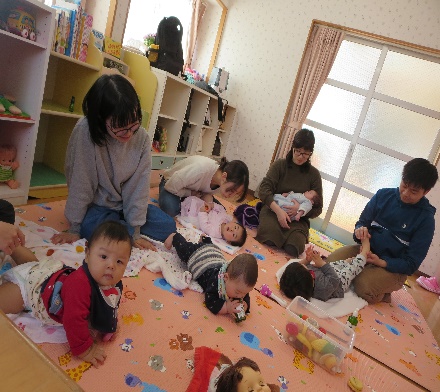 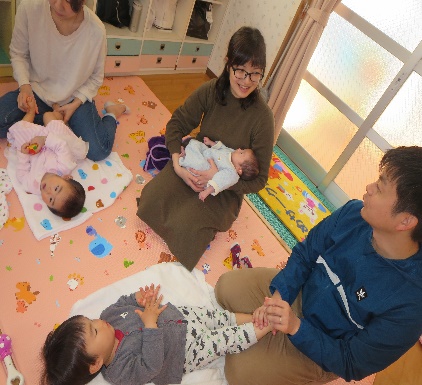 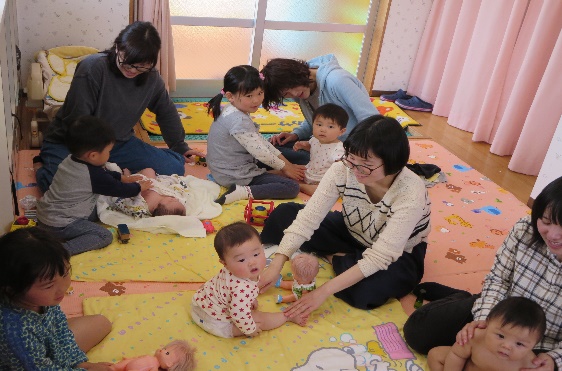 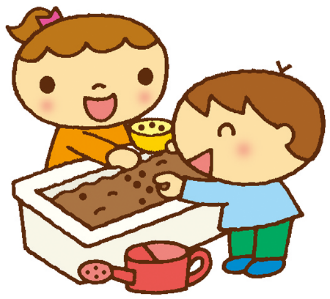 ５月　　　　　　　５月　　　　　　　５月　　　　　　　５月　　　　　　　５月　　　　　　　５月　　　　　　　５月　　　　　　　日月火水木金土土１２３４４５６７８・子どもの日の集い（午前））・母の日のプレゼント作り（午後）９１０１１１１１２１３１４１５・ベビーマッサージ＆　　タッチケア・クッキング１６１７１８１８１９２０２１２２・聖母祭２３２４２５２５２６２７２８２９・ふれあい遊び・身体測定３０３１